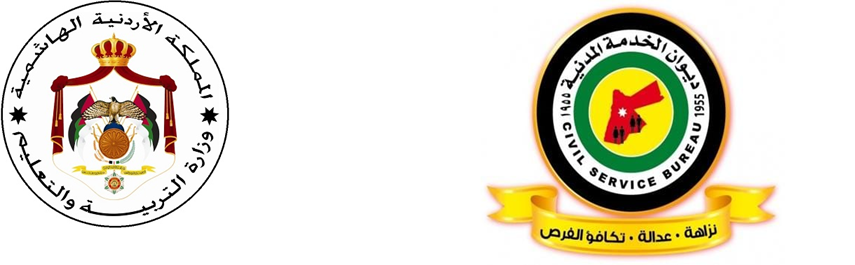 مصفوفة الكفايات الوظيفية لوظيفة معلم التربية الاسلاميةقام ديوان الخدمة المدنية بالتشارك مع الجهات المعنية بإعداد الأطر المرجعية الخاصة بالكفايات اللازمة لاشغال وظيفة معلم لـتخصص" تربية اسلامية " لغايات بناء الاختبارات لقياس قدرات المرشحين لاشغال الوظيفة ومعرفة درجة امتلاكهم للحد الأدنى من شروط اشغال هذه الوظيفة، كما أن تحديد الأطر المرجعية للكفايات يساعد في ربط التقدم والارتقاء الوظيفي بالأداء الفعلي للمعلم من خلال المسارات  المهنية والذي ينعكس بشكل مباشر على تحسين تعلم الطلبة وتجويد الخدمات التعليمية المقدمة لهم، ومن ثم ايجاد بيئة عمل تنافسية مهنية في أجواء إيجابية محفزة.منهجية تطوير الاطر المرجعية للكفاياتتم تطوير هذه الأطر من خلال الرجوع إلى:ميثاق مهنة التعليم بأجزائه المختلفة.الإطار العام للمناهج في وزارة التربية والتعليم.دليل الكفايات الوظيفية العامة في الخدمة المدنية ( من منشورات ديوان الخدمة المدنية ) مجموعات النقاش المركزة والمتنوعة لضبط الجودة ومراجعة الكفايات والمؤشرات واعتمادها بصورتها النهائية.أولاً: الكفايات التربوية العامةثانيا: الكفايات المعرفية لتخصص التربية الاسلاميةثالثاً: الكفايات المهنية لتخصص التربية الاسلاميةأمثلة على أسئلة الاختبار يحتوي الاختبار على أسئلة تقيس مجموعة جزئية من محتوى الكفايات الوظيفية المطلوبة لاشغال وظيفة معلم التربية الاسلامية في وزارة التربية والتعليم لجميع المراحل، وقد تم تنظيمها وفق مجالات رئيسية، ويحتوي كل مجال رئيس على مجالات فرعية، وينتمي لكل مجال فرعي عدد من المؤشرات، وتوضع الأسئلة على هذه المؤشرات.المجالات الرئيسيةالمجالات الفرعيةالمؤشراتالتربية والتعليم في الاردن رؤية وزارة التربية والتعليم ورسالتها يطلع على رؤية ورسالة وأهداف وقيم الوزارة الجوهرية .يلتزم بانجاح المشروعات والخطط المنبثقة عنها.التربية والتعليم في الاردنالتشريعات التربوية‏يطلع ويتقيد بالتشريعات التربوية ذات العلاقة بعمله باستمرار التربية والتعليم في الاردن  اتجاهات التطوير التربوي يطلع ويلتزم بأدواره المهنية المستندة على الى  الاتجاهات التربوية التي يتبناها النظام التربوي باستمرار.الفلسفة الشخصية واخلاقيات المهنةرؤية المعلم ورسالته. يستخدم رؤيته ورسالته المهنية لتحقيق دوره المهني.الفلسفة الشخصية واخلاقيات المهنةالقيم والاتجاهات والسلوك المهني.يلتزم بالسلوك المهني وبأخلاقيات المهنةيلتزم بأدواره  وفق وصفه الوظيفيالتعلم والتعليمالتخطيط للتعلميحلل محتوى المنهاج .يخطط لتنفيذ المواقف التعليمية الصفية واللاصفية بما يحقق نتاجات التعلم وبما يراعي منظور النوع الاجتماعييقوم المواقف التعليمية الصفية واللاصفية بما يحقق نتاجات التعلم وبما يراعي منظور النوع الاجتماعي.التعلم والتعليمتنفيذ عمليات التعلم والتعليم ينظم بيئة التعلم لتكون آمنة وجاذبة ومراعية للنوع الاجتماعي.يتقبل الطلبة ويتعامل مع سلوكياتهم أثناء عملية التعليم .التعلم والتعليمتقويم التعلم يقوم أداء الطلبة ويوظف استراتيجيات وأدوات التقويم.يحلل نتائج الاختبارات ويوثق البيانات والمعلومات الخاصة بالتقويم.يعطي تغذية راجعة للطلبة.بيئة التعلمالاوعية المعرفية.يوظف الاوعية المعرفية ومصادر المعرفة المتنوعة لتحسين اداء الطلبة في المواقف التعلمية التعليمية.يوظف تكنولوجيا المعلومات والاتصالات لتحسين اداء الطلبة في المواقف التعلمية التعليمية.بيئة التعلمالدعم النفسي الاجتماعي.يتقبل طلبته من الناحية النفسية على اختلافاتهم ويتعامل مع المشكلات الصفية ومختلف سلوكات الطلبة. يوظف أنشطة تعلم تناسب احتياجات الطلبة النفسية بما يحفزهم على التعلم ويثير دافعيتهم.يوظف أنشطة تعلم تناسب احتياجات الطلبة الاجتماعية بما يحفزهم على التعلم ويثير دافعيتهم.يوظف أنشطة تعلم تناسب خصائص الطلبة النمائية بما يحفزهم على التعلم و يثير دافعيتهم.بيئة التعلمالابتكار والابداع.يستخدم استراتيجات تدريس وتقويم للكشف عن مواهب الطلبة وتنمية الابداع لديهم. يستخدم استراتيجات تدريس وتقويم للكشف عن استعدادات الطلبة ، لتنمية الابداع لديهم.  التعلم للحياة.البحث العلمي.يستخدم خطوات البحث العلمي في المواقف التعليمية ويكسبها لطلبته.   التعلم للحياة.مسؤولية التعلميطلع على الكفايات لتطوير مسؤولية الطلبة تجاه تعلمهم الذاتي والمشاركة في الرأي والتفكير الناقد واصدار الأحكام.المجال الرئيسالمجال الفرعيالمؤشراتيعرف بعض المفاهيم والمصطلحات المرتبطة بعلوم القرآن الكريم، مثل: الترادف، الاسرائيليات في كتب التفسير، أمثال القرآن الكريم، والمحكم والمتشابه ..... ، مع التمثيل بنماذج لكل منهما. القرآن الكريم وعلومهعلوم القرآن الكريميشرح علوم القرآن مثل ( الناسخ والمنسوخ، الترادف، الاسرائيليات في كتب التفسير، أمثال القرآن الكريم، والمحكم والمتشابه ... )يبين القصص القرآني، واقسامه، و يعطي نماذج عليه ، ويستنتج العبر والعظات من القصص القرآني.يبين علم التفسير واهميته ، ومراحل نشأته، وأنواعه ، وشروط المفسر.يوضح الإعجاز القرآني،  ووجوهه ، ونماذجه.... يشرح الترجمة وحكمها وأهميتها، وأنواعها... يبين جمع القرآن الكريم، ومراحله ، ودور الصحابة في المحافظة عليه.... يشرح المكي والمدني ، يفرق بين السور المكية والمدنية، وخصائص كل منهما.يبين علامات الضبط في المصحف الشريف، ويعطي أمثلة عليها، ويبين أثرها، و ويوضح الفرق بين الرسم القرآني والإملائي ...يبين نزول القرآن الكريم ، وكيفية نزوله، والحكمة من ذلك، وأول ما نزل منه، وأسباب النزول....يفسر سور القرآن الكريم ويبين العبرة منها. القرآن الكريم تلاوة وتفسيرًا وحفظًا.يعرف بعض المفاهيم والمصطلحات المرتبطة بأحكام تلاوة القرآن الكريم، مثل: ( التفخيم والترقيق.، القلقلة، المدود بأنواعها، النون الساكنة والتنوين، الترقيق والتفخيم، الحروف المقطعة، الهاءات، الهمزات، مخارج الحروف بأنواعها، ... ) القرآن الكريم تلاوة وتفسيرًا وحفظًا.يبين أحكام التلاوة التجويد مثل: ( التفخيم والترقيق.، القلقلة، المدود بأنواعها، النون الساكنة والتنوين، الترقيق والتفخيم، الحروف المقطعة، الهاءات، الهمزات، مخارج الحروف بأنواعها .....). القرآن الكريم تلاوة وتفسيرًا وحفظًا.يمثل على أحكام التجويد، ويستخرجها من المصحف الشريف مثل: (التفخيم والترقيق.، القلقلة، المدود بأنواعها، النون الساكنة والتنوين، الترقيق والتفخيم، الحروف المقطعة، الهاءات، الهمزات، مخارج الحروف بأنواعها، أحكام الوقف والسكت والابتداء ...) القرآن الكريم تلاوة وتفسيرًا وحفظًا.يبين فضل تلاوة القرآن الكريم وحفظه وتعلمه وتعليمه ويتمثل آدابه، ويوضح أحكام الاستعاذة و البسملة .الحديث الشريف وعلومه   يعرف المفاهيم والمصطلحات المرتبطة بالحديث الشريف وعلومه، مثل: (علم الحديث، الحديث الصحيح، الحسن، الضعيف، المرسل، الآحاد، ويمثل عليها ) ....الخالحديث الشريف وعلومه الحديث الشريف وعلومه  يشرح حجية السنة النبوية في التشريع الإسلامي، ومنزلتها، وأهميتها.الحديث الشريف وعلومه الحديث الشريف وعلومهيلخص تاريخ الرحلة في طلب الحديث الشريف، و يبين أهميتها، و يعطي نماذج عليها...الحديث الشريف وعلومه الحديث الشريف وعلومهيعرف بكتب الحديث الشريف وشروحاتها مثل الكتب الستة، وفتح الباري، وشرح النووي، وغيرها. الحديث الشريف وعلومه الحديث الشريف وعلومهيبين علوم الحديث وأقسام الحديث النبوي الشريف (من حيث طرق وروده إلينا، ومن حيث ما انتهى إليه السند، ومن حيث القبول والرد.....).الحديث الشريف وعلومه الحديث الشريف وعلومهيميز بين القرآن الكريم، والحديث النبوي الشريف، والحديث القدسي. الحديث الشريف وعلومه الحديث الشريف وعلومهيناقش أسباب الوضع في الحديث الشريف، والعلامات الدالة عليه. الحديث الشريف وعلومه الحديث الشريف وعلومهيتتبع تدوين السنة النبوية ومراحل حفظها.الحديث الشريف وعلومهيبين علاقة السنة بالقرآن الكريم.، وواجبات المسلم تجاهها، الحديث الشريف وعلومه.يوضح علم الجرح والتعديل وعلم الرجال وأهميتهما وشروط قبول الرواية . شرح الحديث الشريف يشرح الأحاديث الآتية مثل : (لا تحاسدوا، كل سلامى، أتشفع في حد، هلا جلس في بيت أبيه، لا يؤمن أحدكم حتى أكون أحب إليه، من كان له ثلاث بنات، إن من عباد الله لأناسًا، الواشمة والمستوشمة، لا تشد الرحال، يا عبادي إني حرمت الظلم، المؤمن القوي، ما يلحق بالمؤمن، لتأمرن بالمعروف، إن الله كتب الحسنات، سبعة يظلهم، كلكم راع، يسرا ولا تعسرا، مثل القائم على حدود الله، من سن في الإسلام، لو بلغت ذنوبك عنان السماء، الدين النصيحة، من عادى لي وليًا، لتتبعن سنن من كان قبلكم، إن الله طيب لا يقبل إلا طيبًا، من نفس عن مؤمن، ثلاث من كن فيه، إن الرفق، المسلم من سلم المسلمون، إنما الأعمال بالنيات، من رأى منكم منكرًا، كافل اليتيم، احفظ الله، الجليس، اية المنافق، ما نقص مال، من ستر مسلما، عينان لا تمسهما النار، ذهب أهل الدثور، المفلس، حق المسلم على المسلم، صلة الرحم، كلمتان خفيفتان، الصدق يهدي، مثل المؤمنين، من قرأ حرفًا، ) بين معاني المفردات الصعبة ويستنتج الموضوعات والافكار الرئيسة في الاحاديث النبوية الشريفة.يحفظ بعض الأحاديث النبوية الشريفة ويستنبط العبرة منها .يعرف برواة الأحاديث النبوية الشريفة.يعرف بعض المفاهيم والمصطلحات الإيمانية مثل: الموت ، الهداية ، والضلال ،الوسطية والاعتدال في العقيدة ،التنزيه ، والردة ، الإلحاد ، توحيد الألوهية .....يوضح خصائص العقيدة الاسلامية (الوسطية ،البعد عن الخرافات ....الخ ÷) ويربطها بالأدلة الشرعيةيوضح دور العقل في إدراك حقائق العقيدة الاسلامية، ويستدل ببعض الظواهر الدالة على وجود الله تعالى.يحدد موقف الإسلام من العقائد الأخرى مثل :المجوسية، الوثنية .....العقيدة الاسلاميةالعقيدةالاسلامية.يقارن بين كل من :الإيمان ،والإسلام ،والإحسان من حيث : المفهوم ، والأثر على الفرد والمجتمع ، والأدلة.يوضح أثر الإخلاص في العقيدة الإسلامية في الثبات على المبدأ ،وثبات الرسل عليهم السلام في الحفاظ على العقيدة مثل سيدنا إبراهيم عليه السلام ..يقترح حلولاً للمحافظة على نقاء العقيدة الاسلامية.يستنتج علامات الساعة ، ويربطها بالنصوص الشرعية .يستقصي بعض الحقائق العلمية التي ترسخ العقيدة الإسلامية، وكيفية مواجهة شبهات الملحدين والرد عليها.يشرح أركان الايمان ويقارنها بأركان الاسلام . يوضح مفهوم السيرة النبوية وأهميتها في الحياة الإسلامية وخصائصها، ويُعرف المفاهيم والحقائق المرتبطة بأحداثها. مثل (الجغرافية، الزمانية، السياسية،و الاقتصادية...)  يشرح مصادر السيرة النبوية.يوضح أحداث السيرة النبوية من ولادة النبي صلى الله عليه وسلم الى مرحلة ما قبل الدعوة، ويسنتبط صفات النبي صلى الله عليه وسلم.السيرة النبويةالسيرة النبوية وفقههايوضح أحداث السيرة النبوية من بداية دعوته وحتى وفاته. السيرة النبويةالسيرة النبوية وفقههايستخلص منهج سيدنا محمد صلى الله عليه وسلم في الدعوة الاسلامية.السيرة النبويةيحلل أحداث السيرة النبوية ويستنبط العبر منها مثل: وثيقة المدينة، صلح الحديبية ،والعفو العام يوم فتح مكة .يناقش بعضاً من مواقف سيدنا محمد عليه السلام في  التعامل مع صحابته رضوان الله عليهم ودعوتهم وتربيتهم ،ومنها الشورى ، وحسن الخطاب ، والاهتمام بالطفولة ، وحثه على العناية بالشباب.يقتدي بسيدنا محمد صلى الله عليه وسلم في كافة مجالات حياته ليبني عليها مواقفه الحياتية ( دعوته ، علاقته مع اهله وزوجاته، وابنائه، وجيرانه، علاقته مع أصحابه ودعوته  وتربيته لهم .... )يبين بعضاً من فضائل الصحابة ومكانتهم، وواجب الأمة تجاههم .من سيرة السلف الصالحيعرف بسيرة أهم الصحابة، ودورهم في الدعوة والجهاد ،ويقتدي بهم في حياته مثل الصحابة المبشرين بالجنة...يصف جانباً من حياة الصحابة رضوان الله عليهم مثل: شهداء الإسلام على ثرى الأردن ، ومنهم جعفر بن أبي طالب ، زيد بن حارثة ، عبد الله بن رواحة ، الحارث بن عمير الأزدي ، وشرحبيل بن حسنة ، وأبو عبيدة ، ومعاذ بن جبل ، وعامر بن أبي وقاص ، وضرار بن الأزور ، رضي الله عنهم . الفقه الإسلامييعرف بعض المفاهيم والمصطلحات المرتبطة بالعبادات. ( مثل السنن الرواتب، الدعاء، صلاة الجماعة، صلاة الجمعة، سجود الشكر، سجود التلاوة ، سجود السهو، الصوم ، الطهارة، التيمم، المسح على الخفين ....ألخ)الفقه الإسلاميالعباداتيوضح الأحكام الشرعية المتعلقة بالعبادات ( مثل السنن الرواتب، الدعاء، صلاة الجماعة، صلاة الجمعة، سجود الشكر، سجود التلاوة ، سجود السهو، الصوم ، التيمم، المسح على الخفين، أحكام الجنائز، أحكام قصر الصلاة وجمعها ...)الفقه الإسلامييستخلص فضل العبادات وأهميتها وحكمة مشروعيتها وموقف الاسلام في التخفيف فيها على الناس ورفع الحرج عنهم. ( مثل الصلاة، والصوم، الزكاة...)الفقه الإسلامييستدل بأدلة شرعية على مشروعية العبادات وأحكامها ,الأدعية المرتبطة  بها ( مثل الدعاء عقب الأذان، دعاء الاستفتاح، التشهد، القنوت ..). الفقه الإسلامييميز بين أعمال بعض العبادات مثل ( الوضوء والغسل، أركان الحج والعمرة، شروط صحة الصلاة وأركانها وسننها...)الفقه الإسلامييتناول الزكاة وشروطها ويحل بعض مسائلها ( النقود، الزروع، الذهب، ...) .....الفقه الإسلامييعرف بعض المفاهيم والمصطلحات المرتبة بكافة المعاملات: (البيع، العارية، الرهن، الوقف، الذبائح، الوكالة، الوديعة، الخطبة، الزواج، الربا، القرض...)الفقه الإسلاميالمعاملاتيوضح الأحكام الشرعية المتعلقة بالمعاملات المالية: (مثل البيع، العارية، الرهن، الوقف، ..)الفقه الإسلامييقارن بين المفاهيم المتعلقة بالمعاملات وأحكامها مثل (النذور والإيمان، بيع المرابحة ...)الفقه الإسلامييستخلص حكمة مشروعية بعض المعاملات، وعظمة التشريع الإسلامي فيها (البيع، العارية، الرهن، الوقف، الذبائح، الوكالة، الوديعة، الخطبة، الزواج، الربا، القرض، الطلاق ، تعدد الزوجات ...)الفقه الإسلامييوضح الأحكام الشرعية المتعلقة المرتبطة بالمعاملات الشخصية مثل: (دفع المهر المعجل والمؤجل، زواج الرجل من زوجة ابنه بعد طلاقها...)الفقه الإسلامييعدد شروط او ضوابط بعض المعاملات ( مثل لباس المرأة، تعدد الزوجات،..)الفقه الإسلامييبين أحكام بعض المعاملات المعاصرة (زواج المسيار، الزواج بوساطة النت، بيع المرابحة ، المخدرات، الأسهم ، التجارة الإلكترونية..)الفقه الإسلامييستنتج أسباب بعض المشكلات المتعلقة بالمعاملات المالية والشخصية والاجتماعية مثل:(  العنوسة.، الفقر، البطالة ، كثرة حالات الطلاق، انتشار التعامل مع البنوك الربوية ......) ويقترح حلولا لها .الفقه الإسلامييدلل على مشروعية بعض المعاملات من النصوص الشرعية، ويستنبط دلالة مشروعيتها مثل ( البيع، تعدد الزوجات...) الفقه الإسلامييعرف المصطلحات الخاصة بأصول الفقه مثل( الفقه، أصول الفقه، العزيمة والرخصة، القواعد الفقهية... )الفقه الإسلامييعرف المصطلحات الخاصة بأصول الفقه مثل( الفقه، أصول الفقه، العزيمة والرخصة، القواعد الفقهية... )الفقه الإسلاميعلم أصول الفقهيبين موضوع أصول الفقه وأهميته ومصادره والأدلة الشرعية على مشروعيته......الفقه الإسلامييبن أقسام الحكم الشرعي ويعطي أمثلة عليها.الفقه الإسلامييميز بين المذاهب الفقهية الأربعة من حيث التعريف بأصحابها ومنهجهها وكتبهاالفقه الإسلامييشرح أدلة الأحكام الشرعية ويمثل عليها. الفقه الإسلامييفرق بين القواعد الفقهية ويمثل عليها. يعرف بعض المفاهيم والمصطلحات المرتبطة بالأنظمة في الإسلام واُسسها وعناصرها والعلاقات المتبادلة بينها (الأنظمة السياسية والاقتصادية والاجتماعية والبيئية،الجهاد، الاصلاح المجتمعي، الحدود، القصاص، التعزيز....إلخ)يعرف بعض الأخلاق الإسلامية ويستدل بأدلة شرعية عليها ويتناول الأدعية المرتبطة بالسلوكات ( مثل النوم والاستيقاظ، المسجد، نزول المطر ..)يستخلص حقوق الأفراد ( مثل الأولاد، والاخوة والاخوات ،والوالدين، الأقارب، المرأة، الإنسان، الزوجين..)الاخلاق والتهذيبيميز بين المفاهيم المتنوعة مثل ( التوكل والتواكل، الحدود والقصاص والتعزير، الجهاد والإرهاب...)النظام الإسلامي والأخلاق الإسلاميةيحدد اسباب المشكلات المتعلقة بالسلوكات ومنهج الاسلام في معالجتها ويقترح حلولا مناسبة لها. ( عقوق الوالدين، الفقر، الجريمة، التراجع الحضاري للامة الاسلامية، الطائفية...)النظام الإسلامي والأخلاق الإسلاميةيبين فضل وأهمية الانظمة الاسلامية ومبادئها مثل(نظام الحكم في الاسلام، نظام العقوبات، الجهاد، الشورى..)النظام الإسلامي والأخلاق الإسلاميةيعرف بعض المفاهيم والمصطلحات المرتبطة بالحضارة الاسلامية  وحاضر العلم الاسلامي. (الامة الاسلامية،  العولمة، الحضارة الإسلامية، الدعوة الاسلامية..)الحضارة الإسلامية وحاضر العالم الإسلامييوضح دور الامة الاسلامية في بناء الحضارة الإنسانية، واسباب التراجع الحضاري للأمة، ومكانة الأردن اسلاميا.الحضارة الإسلامية وحاضر العالم الإسلامييناقش الهيمنة الأجنبية على العالم الاسلامي.المجال الرئيسالمجال الفرعي		المؤشراتبنية التربية الإسلامية.نظرية المعرفة ومنهجيتها.  يعُرف اقسام وانواع ومدارس نظرية المعرفة المرتبطة بالتربية الإسلامية ، ومنهجية ومصادر المعرفة ، ومصادر التربية الإسلامية. يوظف نظرية المعرفة في مواقف تعليمية. بنية التربية الإسلامية.غايات التربية الإسلامية .يعُرف الغاية والأهداف الاساسية من تدريس التربية الإسلامية في المراحل الدراسية المختلفة.بنية التربية الإسلامية.التفاعل العالمي  يبين أنواع الثقافات والحضارات والمجتمعات الإسلامية والدولية، والعلاقات بينها وتأثيرها في بعضها البعض مثل:  الحضارات العربية والإسلامية وعلاقتها بالحضارات الأخرى كالرومانية واليويانية .بنية التربية الإسلامية.الهويةيعٌرف مقومات الهوية الإسلامية والوطنية في التربية الإسلامية (الاعتزاز بمقومات الأمة الإسلامية، والأخوة الإسلامية،و الولاء , والانتماء ,و حب الوطن, والمواطنة الفاعلة ,و تحمل المسؤولية , والمسؤولية المجتمعية ,والاعتزاز بالهوية الإسلامية والعربية والمحلية,و المحافظة على البيئة ,و المحافظة على التراث , ونبذ العنف والتطرف ) .التعلم والتعليم في تدريس التربية الإسلامية. التخطيط لعمليات التعلم والتعليم في تدريس التربية الإسلامية.يحلل محتوى التربية الإسلامية وفق عناصره المعتمدة.يفرق بين النتاجات العامة والخاصة، في التخطيط لتدريس التربية الإسلامية.التعلم والتعليم في تدريس التربية الإسلامية. تنفيذ عمليات التعلم والتعليم في تدريس التربية الإسلامية .يعرف استراتيجيات التدريس وفعالياته المناسبة لتدريس محاور التربية الإسلامية ( فعالية القصة للسيرة النبوية، واستراتيجية حل المشكلات للفقه الاسلامي...) .التعلم والتعليم في تدريس التربية الإسلامية.   التقويم استراتيجياته وأدواته في تدريس التربية الإسلامية.يوظٌف إستراتيجيات وادوات التقويم  وأدواته، في المواقف التعليمية في تدريس التربية الإسلامية. ( تقويم الوضوء، تقويم صلاة المسبوق، تقويم تلاوة الطلبة....)القيم  والاتجاهاتالمواطنة العالمية.يعٌرف مبادئ وأهداف المواطنة العالمية في التربية الإسلامية ويعطي أمثلة عليها ويبين أهميتها (التسامح,و التعايش,و تقبل الآخر,و العيش المشــترك, والتنوع) ويوظفها عند تدريس التربية الاسلامية.القيم  والاتجاهاتالقيم والاتجاهات الإنسانية.يعٌرف القيم والاتجاهات الإنسانية في التربية الإسلامية ويعطي أمثلة عليها ويبين أهميتها (الوسطية,و الاعتدال,و الاستدامة,و التكافل,و احترام حقــوق المرأة والطفل, والتعاطف مع الآخرين....). ويوظفها عند تدريس التربية الاسلامية. القيم  والاتجاهاتالقيم والاتجاهات الاجتماعية.يعٌرف القيم والاتجاهات  الاجتماعية في التربية الإسلامية ويعطي أمثلة عليها ويبين أهميتها (القضايا الوطنية والمحلية, وحل المشكلات المحلية,و الأخلاق الحميدة,و نبذ القيم الاجتماعية السلبية – اطلاق العيارات الناريـــــة,...) ويوظفها عند تدريس التربية الاسلامية.القيم  والاتجاهاتالقيم  والاتجاهات الاقتصادية.يعرف القيم والاتجاهات  الاقتصادية في التربية الإسلامية ويعطي أمثلة عليها ويبين أهميتها ( الصدقة, والاعتدال في الإنفاق, والأمانة في البيع والشراء, والادخار, واخلاقيات العمل, والنزاهة, ومكافحة الفساد, والشفافية, والمحافظة على الممتلكات العامة, وترشيد الاستهلاك,و أخلاق التاجر.)  ويوظفها عند تدريس التربية الاسلامية.القيم  والاتجاهاتالأخلاقيعرف الأخلاق في التربية الإسلامية ويعطي أمثلة عليها ويبين أهميتها (تقوى الله، والإحسان، والإخلاص،والإيثار،و العفو، والحياء، و حفظ اللسان،و العزة، والصبر،و الرفق, والحلم,و البر،و تنمية الشعور الإيماني الوجداني،و الوفاء,و السعي إلى قضاء الحاجات, والتضامن, وعيادة المريض, والالتزام بآداب الخلاف, وسلامة القلوب,و التواصي بالحق,و العفة ,و الإخاء ..)مثال 1اسم الكفاية: الكفايات التربوية العامةالمجال الرئيس: التعلم للحياةالمجال الفرعي: البحث العلميالمؤشر: يستخدم خطوات البحث العلمي في المواقف التعليمية ويكسبها لطلبتهالسؤال: تسمى  مجموعة العبارات المترابطة ، التي توضع في نموذج يساعد في جمع المعلومات من عينة الدراسة المختارة من قبل الباحث :A: المقابلاتB: الملاحظاتC: الاختباراتD: الاستباناترمز الإجابة الصحيحة: Dمثال 1اسم الكفاية: الكفايات التربوية العامةالمجال الرئيس: التعلم للحياةالمجال الفرعي: البحث العلميالمؤشر: يستخدم خطوات البحث العلمي في المواقف التعليمية ويكسبها لطلبتهالسؤال: تسمى  مجموعة العبارات المترابطة ، التي توضع في نموذج يساعد في جمع المعلومات من عينة الدراسة المختارة من قبل الباحث :A: المقابلاتB: الملاحظاتC: الاختباراتD: الاستباناترمز الإجابة الصحيحة: Dالمستوى المعرفي للسؤالمهارات دنيامثال 2اسم الكفاية: الكفايات التربوية العامةالمجال الرئيس: التعلم والتعليمالمجال الفرعي: تنفيذ عمليات التعلم والتعليم المؤشر: يتقبل الطلبة ويتعامل مع سلوكياتهم أثناء عملية التعليمالسؤال: في إحدى الحصص، وأثناء عمل الطلبة في أربع مجموعات، لاحظ المعلم أن ثلاثة طلبة في مجموعات مختلفة لا يقومون بأي عمل أثناء عمل المجموعات وغير مندمجين في المهمة التي تقوم بها المجموعة، ما التصرف السليم في هذه الحالة؟A: إعادة توزيع الطلبة غير المندمجين في المجموعات واستكمال المهمات مع زملائهم في المجموعات الجديدة.B: التوجه نحو المجموعات التي تضم الطلبة غير المندمجين ومناقشتهم في المهمات المسندة لأعضاء الفريق.C: الطلب من الطلبة الثلاثة غير المندمجين استكمال المهمة بشكل مستقل ومناقشتها مع المعلم بشكل فردي.D: تجاهل الموضوع مؤقتا لعدم إحراج الطلبة، ثم التحدث معهم على انفراد بعد انتهاء الحصة خارج الصف.رمز الإجابة الصحيحة: Bمثال 2اسم الكفاية: الكفايات التربوية العامةالمجال الرئيس: التعلم والتعليمالمجال الفرعي: تنفيذ عمليات التعلم والتعليم المؤشر: يتقبل الطلبة ويتعامل مع سلوكياتهم أثناء عملية التعليمالسؤال: في إحدى الحصص، وأثناء عمل الطلبة في أربع مجموعات، لاحظ المعلم أن ثلاثة طلبة في مجموعات مختلفة لا يقومون بأي عمل أثناء عمل المجموعات وغير مندمجين في المهمة التي تقوم بها المجموعة، ما التصرف السليم في هذه الحالة؟A: إعادة توزيع الطلبة غير المندمجين في المجموعات واستكمال المهمات مع زملائهم في المجموعات الجديدة.B: التوجه نحو المجموعات التي تضم الطلبة غير المندمجين ومناقشتهم في المهمات المسندة لأعضاء الفريق.C: الطلب من الطلبة الثلاثة غير المندمجين استكمال المهمة بشكل مستقل ومناقشتها مع المعلم بشكل فردي.D: تجاهل الموضوع مؤقتا لعدم إحراج الطلبة، ثم التحدث معهم على انفراد بعد انتهاء الحصة خارج الصف.رمز الإجابة الصحيحة: Bالمستوى المعرفي للسؤالمهارات وسطىمثال 3اسم الكفاية: كفاية المعرفة التخصصيةالمجال الرئيس: القرآن الكريم وعلومهالمجال الفرعي: القرآن الكريم تلاوة وتفسيرًاالمؤشر: يبين فضل تلاوة القرآن الكريم وحفظه وتعلمه وتعليمه ويتمثل آدابه، ويوضح أحكام الاستعاذة و البسملة .السؤال: قال رسول الله صلى الله عليه وسلم: (خَيْرُكُمْ مَن تَعَلَّمَ القُرْآنَ وعَلَّمَهُ). لماذا ورد (تعلّم) في الحديث؟ ألا يكفي أن يقول (علّمه)، أليس كل من علّم فقد تعلّم؟ ما رأيك بهذا الكلام؟ مع التعليل:A: غير  صحيح؛  ليس  كل  من  علم  قد  تعلم؛  لأنه  يمكن  أن  يقوم  بالتعليم  وهو  جاهل.B: صحيح؛  المعلم  لا  يصبح  معلما  إلا  بعد  أن  يكون  قد  تعلم.C: صحيح؛  لأنه  يمكن  أن  يعلم،  ثم  بعد  ذلك  يزداد  علما  وإن  كان  قد  تعلم  مسبقا.D:  غير صحيح؛ لأنه قد يتعلم ويتفقه ولا يعلم الآخرين.رمز الإجابة الصحيحة: Aمثال 3اسم الكفاية: كفاية المعرفة التخصصيةالمجال الرئيس: القرآن الكريم وعلومهالمجال الفرعي: القرآن الكريم تلاوة وتفسيرًاالمؤشر: يبين فضل تلاوة القرآن الكريم وحفظه وتعلمه وتعليمه ويتمثل آدابه، ويوضح أحكام الاستعاذة و البسملة .السؤال: قال رسول الله صلى الله عليه وسلم: (خَيْرُكُمْ مَن تَعَلَّمَ القُرْآنَ وعَلَّمَهُ). لماذا ورد (تعلّم) في الحديث؟ ألا يكفي أن يقول (علّمه)، أليس كل من علّم فقد تعلّم؟ ما رأيك بهذا الكلام؟ مع التعليل:A: غير  صحيح؛  ليس  كل  من  علم  قد  تعلم؛  لأنه  يمكن  أن  يقوم  بالتعليم  وهو  جاهل.B: صحيح؛  المعلم  لا  يصبح  معلما  إلا  بعد  أن  يكون  قد  تعلم.C: صحيح؛  لأنه  يمكن  أن  يعلم،  ثم  بعد  ذلك  يزداد  علما  وإن  كان  قد  تعلم  مسبقا.D:  غير صحيح؛ لأنه قد يتعلم ويتفقه ولا يعلم الآخرين.رمز الإجابة الصحيحة: Aالمستوى المعرفي للسؤال: مهارات عليامثال 4اسم الكفاية: كفاية المعرفة التخصصيةالمجال الرئيس: النظام الإسلامي والأخلاق الاسلاميةالمجال الفرعي: الاخلاق والتهذيبالمؤشر: يبين فضل وأهمية الانظمة الاسلامية ومبادئها مثل(نظام الحكم في الاسلام، نظام العقوبات، الجهاد، الشورى..)السؤال: طلب المعلم من طلبته استنتاج أحد مقاصد العقوبات في الإسلام الواردة في قول الله تعالى: وَالسَّارِقُ وَالسَّارِقَةُ فَاقْطَعُوا أَيْدِيَهُمَا جَزَاءً بِمَا كَسَبَا نَكَالًا مِّنَ اللَّهِ ۗ وَاللَّهُ عَزِيزٌ حَكِيمٌ ". وكانت الإجابة الخطأ هي :A: عدم  المؤاخذة  الدنيوية  والتطهير  من  الذنبB: استحقاق  المجتمع  للعقاب  الإلهيC: إيلام  الجاني  وإيذاؤه  وردعهD:  ترويع  المجتمع  بسبب  الجريمةرمز الإجابة الصحيحة: Dمثال 4اسم الكفاية: كفاية المعرفة التخصصيةالمجال الرئيس: النظام الإسلامي والأخلاق الاسلاميةالمجال الفرعي: الاخلاق والتهذيبالمؤشر: يبين فضل وأهمية الانظمة الاسلامية ومبادئها مثل(نظام الحكم في الاسلام، نظام العقوبات، الجهاد، الشورى..)السؤال: طلب المعلم من طلبته استنتاج أحد مقاصد العقوبات في الإسلام الواردة في قول الله تعالى: وَالسَّارِقُ وَالسَّارِقَةُ فَاقْطَعُوا أَيْدِيَهُمَا جَزَاءً بِمَا كَسَبَا نَكَالًا مِّنَ اللَّهِ ۗ وَاللَّهُ عَزِيزٌ حَكِيمٌ ". وكانت الإجابة الخطأ هي :A: عدم  المؤاخذة  الدنيوية  والتطهير  من  الذنبB: استحقاق  المجتمع  للعقاب  الإلهيC: إيلام  الجاني  وإيذاؤه  وردعهD:  ترويع  المجتمع  بسبب  الجريمةرمز الإجابة الصحيحة: Dالمستوى المعرفي للسؤالمهارات وسطىمثال 5اسم الكفاية: الكفايات المهنية للتخصص المجال الرئيس: التعلم والتعليم في تدريس التربية الاسلاميةالمجال الفرعي: تنفيذ عمليات التعلم والتعليم في تدريس التربية الاسلاميةالمؤشر: يوظٌف إستراتيجيات وادوات التقويم  وأدواته، في المواقف التعليمية في تدريس التربية الإسلامية. ( تقويم الوضوء، تقويم صلاة المسبوق، تقويم تلاوة الطلبة....)السؤال: أراد المعلم أحمد أن يتأكد من إتقان طلبته لتطبيق أحكام النون الساكنة خلال الموقف الصفي، فطلب من زميله عدنان مساعدته في تحديد استراتيجية التقويم المناسبة، لو كنت مكان عدنان بِمَ تنصحه؟ A:  التواصل؛ للتأكد من مهارات الطلبة المعرفية لأحكام النون الساكنة.  B: الملاحظة المنظمة؛ لمراقبة درجة إتقان الطلبة لمهارة تطبيق التلاوة مراعياً أحكام النون الساكنة.C: مراجعة الذات؛ لإشراك الطالب في تقييم تعلمه ومدى إتقانه لمهارة تطبيق التلاوة مراعياً أحكام النون الساكنة. D: القلم والورقة؛ لقياس المهارات المعرفية للطالب حول أحكام النون الساكنة.رمز الإجابة الصحيحة: Bمثال 5اسم الكفاية: الكفايات المهنية للتخصص المجال الرئيس: التعلم والتعليم في تدريس التربية الاسلاميةالمجال الفرعي: تنفيذ عمليات التعلم والتعليم في تدريس التربية الاسلاميةالمؤشر: يوظٌف إستراتيجيات وادوات التقويم  وأدواته، في المواقف التعليمية في تدريس التربية الإسلامية. ( تقويم الوضوء، تقويم صلاة المسبوق، تقويم تلاوة الطلبة....)السؤال: أراد المعلم أحمد أن يتأكد من إتقان طلبته لتطبيق أحكام النون الساكنة خلال الموقف الصفي، فطلب من زميله عدنان مساعدته في تحديد استراتيجية التقويم المناسبة، لو كنت مكان عدنان بِمَ تنصحه؟ A:  التواصل؛ للتأكد من مهارات الطلبة المعرفية لأحكام النون الساكنة.  B: الملاحظة المنظمة؛ لمراقبة درجة إتقان الطلبة لمهارة تطبيق التلاوة مراعياً أحكام النون الساكنة.C: مراجعة الذات؛ لإشراك الطالب في تقييم تعلمه ومدى إتقانه لمهارة تطبيق التلاوة مراعياً أحكام النون الساكنة. D: القلم والورقة؛ لقياس المهارات المعرفية للطالب حول أحكام النون الساكنة.رمز الإجابة الصحيحة: Bالمستوى المعرفي للسؤالمهارات وسطى